TALLER SUBREGIONAL DE LA OMPI SOBRE LA PRODUCCIÓN Y EL INTERCAMBIO DE OBRAS EN FORMATOS ACCESIBLESorganizado porla Organización Mundial de la Propiedad Intelectual (OMPI) y el Registro Nacional de la República de Costa Rica en cooperación con la Unión Latinoamericana de Ciegos (ULAC)San José, 13 a 15 de junio de 2017Wyndham San José Herradura Hotel & Convention CenterAutopista Gral. Cañas, San JoséPROGRAMA preparado por la Oficina Internacional de la OMPIMartes 13 de junio de 201708.30 – 09.00	Acreditación de participantes09.00 – 9.30	SESIÓN DE APERTURADiscursos de bienvenida a cargo de:Sr. Marcelo Di Pietro, Director, Sector de Desarrollo, Organización Mundial de la Propiedad Intelectual (OMPI) Sr. Volmir Raimondi, Presidente, Unión Latinoamericana de Ciegos (ULAC)Sr. Luis Jiménez Sancho, Director General, Registro Nacional de la República de Costa Rica Sr. Victor Barrantes Marín, Viceministro de Paz del Ministerio de Justicia y Paz de Costa Rica, San JoséSra. Ana Helena Chacón Echeverría, Vicepresidenta de la República de Costa Rica, San José09.30 – 10.00		Pausa10.00 – 11.30	Sesión 1	Aspectos legales de la implementación del Tratado de Marrakech en Centroamérica, Cuba, México y República Dominicana 	Moderador:	Sr. Rafael Ferraz Vazquez, Jurista Asociado, División de Derecho de Autor, OMPI, Ginebra			Presentación de panoramas nacionales: Representantes de las Oficinas Nacionales de Derecho de Autor11.30 – 12.30      Sesión 2		El Consorcio de Libros Accesibles (ABC) Oradores: 	Sr. Pedro Milliet, Miembro, Junta Directiva, Consorcio de Libros Accesibles (ABC), San Pablo, Brasil12.30 – 14.00	Almuerzo14.00 – 16.00     Sesión 3		Los Formatos Accesibles. Características, producción e intercambio14.00 – 14.20	1° Tópico:			El Formato Braille.  Versiones papel y digitalOrador:		Sr. Carlos Pontasa Gallo, Miembro, Comisión Braille Latinoamericana, Ciudad de Guatemala14.20 – 14.45	2° Tópico:			Los formatos “Word”, “Rich Text” y “PDF”  Orador: 		Sr. Pablo Lecuona, Director, Tiflolibros, Buenos Aires14.45 – 15.10	3° Tópico:			El Formato “HTML”   Oradores: 	Sr. Gautier Chomel, Representante, Federación Nacional de Ciegos de Francia, París Sr. Pedro Milliet, Miembro, Junta Directiva, Consorcio de Libros Accesibles (ABC), San Pablo, Brasil15.10 – 15.30	4° Tópico:			Los formatos “DAISY” y “EPUB3”   Oradores: 	Sr. Pedro Milliet 15.30 – 16.00     5° Tópico:		Ronda de preguntas y respuestas sobre los formatos accesiblesModerador: 	Sr. Marcelo Di Pietro16.00 – 16.30	Pausa16.30 – 17.30	Sesión 4	Experiencias de las bibliotecas en materia de obras en formatos accesibles 	Moderador:	Representante de Costa Rica	Oradores:	Sra. Alicia Ocaso, Representante, Asociación Internacional de Federaciones de Bibliotecarios y Bibliotecas (IFLA), Montevideo		Sr. Pedro Milliet		Sr. Pablo Lecuona17.30 – 18.15     Sesión 5	Experiencias en materia de producción y distribución de libro accesibles	Moderador: 	Sr. Gautier Chomel		Oradores: 	Sr. Pablo Canú, Representante, Ministerio de Educación de Guatemala, Ciudad de Guatemala		Sra. Camerina Robles, Representante, Asociación para la Atención de Personas con Discapacidad Visual I.A.P., Ciudad de México		Sra. Roxana Querube Alemán Vasquez, Representante, Asociación de Estudiantes y Egresados Universitarios de Panamá, Ciudad de PanamáMiércoles 14 de junio de 2017 09.00 – 09.30	Sesión 6	El rol de bibliotecas y editores en la facilitación del acceso a contenidos 	Oradores:	Sr. Hugo Setzer, Vice-presidente, Unión Internacional de Editores (UIE), Ciudad de México		Sra. Alicia Ocaso09.30 – 11.00	Sesión 7	Mesa Redonda: Situación actual en materia de producción e intercambio de obras en formato accesible en Centroamérica, Cuba, México y  República DominicanaModerador: 	Sr. Carlos Ferrari, Secretario de Tecnología y Acceso a la Información, ULAC, San Pablo, Brasil	Oradores:		Representantes de las Asociaciones Nacionales de Discapacitados Visuales11.00 – 11.30	Pausa11.30 – 13.00	Sesión 8			Mesa Redonda: Áreas de cooperación para la 					implementación efectiva del Tratado de Marrakech 	Moderador: 	Sr. Rafael Ferraz  	Oradores: 		Todos los participantes13.00 – 14.30	Almuerzo14.30 – 17.00	Sesión 9		Taller “Bases de un plan de trabajo para la producción y el intercambio de ejemplares en formato accesible”	Moderadores:		Sra. Nadia García Molina, Asociación de Ciegos de El Salvador (ASCES), San Salvador 		Sr. Carlos Ferrari	Oradores:	Todos los participantesJueves 15 de junio de 2017 09.00 – 11.00	Sesión 10	Propuestas para un plan de trabajo	Moderador: 	Sr. Marcelo Di Pietro	Panelistas:		Todos los participantes11.00 – 12.00	Ceremonia de Clausura			SSS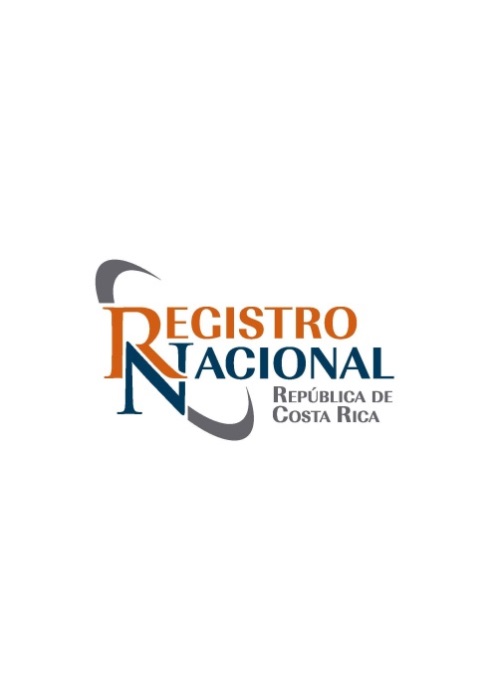 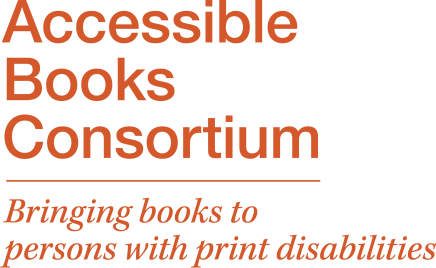 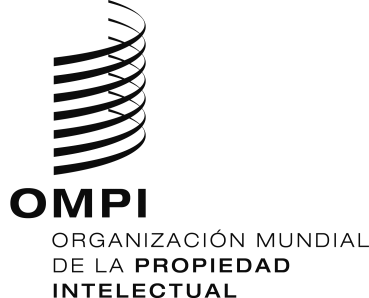 TALLER SUBREGIONALTALLER SUBREGIONALTALLER SUBREGIONALOMPI/DA/COS/17/INF/1 OMPI/DA/COS/17/INF/1 OMPI/DA/COS/17/INF/1 ORIGINAL:  ESPAÑOLORIGINAL:  ESPAÑOLORIGINAL:  ESPAÑOLfecha:  15 DE JUNIO DE 2017fecha:  15 DE JUNIO DE 2017fecha:  15 DE JUNIO DE 2017